О внесении изменений в постановлениеАдминистрации ЗАТО г. Зеленогорскаот 19.12.2017 № 323-п «Об утверждении муниципальной программы «Муниципальное имущество и земельные ресурсы города Зеленогорска»	В соответствии со статьей 179 Бюджетного кодекса Российской Федерации, Порядком формирования и реализации муниципальных программ, утвержденным постановлением Администрации ЗАТО г. Зеленогорска от 06.11.2015 № 275-п, руководствуясь Уставом города Зеленогорска,ПОСТАНОВЛЯЮ:1. Внести в постановление Администрации ЗАТО г. Зеленогорска от 19.12.2017 № 323-п «Об утверждении муниципальной программы «Муниципальное имущество и земельные ресурсы города Зеленогорска», изменения, изложив приложение в редакции согласно приложению к настоящему постановлению. 2. Настоящее постановление вступает в силу с 01.01.2020, но не ранее дня, следующего за днем его опубликования в газете «Панорама».Глава ЗАТО г. Зеленогорска					      	М.В. СперанскийПриложениек постановлению   АдминистрацииЗАТО г. Зеленогорскаот 13.12.2019 № 219-пПриложение к постановлениюАдминистрацииЗАТО г. Зеленогорскаот 19.12.2017 № 323-пПАСПОРТмуниципальной программы   1. Характеристика текущего состояния соответствующей сферысоциально-экономического развития города Зеленогорска, 
цели, задачи и сроки реализации муниципальной программы1.2. Земельные ресурсы г. Зеленогорска включают в себя земельные участки, находящиеся в пределах границ муниципального образования город Зеленогорск Красноярского края.Площадь территории г. Зеленогорска составляет 16 208 га. В отношении более 22 000 земельных участков осуществлен государственный кадастровый учет. По состоянию на 01.11.2019 в хозяйственный оборот вовлечено 15 633 земельных участка, что составляет 71% от числа земельных участков, поставленных на государственный кадастровый учет.Доля площади земельных участков, находящихся в федеральной собственности, составляет 2,8 %, находящихся в собственности Красноярского края - 0,1%, находящихся в муниципальной собственности -  37,6%, находящихся в собственности юридических лиц – 6 %, находящихся в собственности граждан – 3,8%, предоставленных в аренду гражданам и юридическим лицам – 6%, предоставленных в постоянное (бессрочное) пользование – 36,4%.  В собственности граждан находится 9 648 земельных участков общей площадью 610,6 га. Это преимущественно земельные участки, предоставленные в собственность для индивидуального жилищного строительства, ведения садоводства до вступления в силу Земельного кодекса Российской Федерации. В собственности Российской Федерации – 75 земельных участков общей площадью 461,2 га. В собственности Красноярского края – 8 земельных участков общей площадью 8.8 га. В муниципальной собственности – 653 земельных участка общей площадью 6 103,1 га, из них в постоянное (бессрочное) пользование предоставлено 108 земельных участков общей площадью 5 904 га. Это земельные участки, предоставленные муниципальным образовательным учреждениям, МКУ «Горлесхоз» для городских лесов, МКУ «Заказчик» для строительства объектов.В собственности юридических лиц находится 77 земельных участков общей площадью 972 га, в том числе АО «ПО ЭХЗ» – 24 земельных участка общей площадью 123,5 га, ООО «Искра» – 50 земельных участков общей площадью 842,8 га, Православного прихода Преподобного Серафима Саровского – 1 земельный участок общей площадью 1,4 га, иных юридических лиц – 2 земельных участка общей площадью 4,3 га.В аренду гражданам и юридическим лицам предоставлено 5472 земельных участка общей площадью 1011,3 га.В безвозмездное (срочное) пользование предоставлен 1 земельный участок МКУ «Заказчик» для строительства Ледового дворца.  1.3. Движимое и недвижимое имущество, находящееся в собственности муниципального образования город Зеленогорск Красноярского края (далее - муниципальное имущество), по состоянию на 01.01.2019 включает в себя 171316 объектов балансовой (кадастровой) стоимостью 6 441 336 220,58 руб., в том числе:- 1981 объект недвижимого имущества балансовой (кадастровой) стоимостью 4 585 457 968,12 руб.;- 169335 объектов движимого имущества балансовой стоимостью 1 855 878 252,46 руб.С учетом необходимости решения вопросов местного значения городского округа, определенных Федеральным законом от 06.10.2003                № 131-ФЗ «Об общих принципах организации местного самоуправления в Российской Федерации», указанные объекты находятся: - в хозяйственном ведении 9 муниципальных унитарных предприятий города Зеленогорска (8 527 объектов балансовой стоимостью 3 508,0 тыс. руб.);- в оперативном управлении 64 муниципальных учреждений города Зеленогорска (162 789 объектов балансовой стоимостью 2 933,3 тыс. руб.).Имущество, составляющие муниципальную казну (недвижимое, движимое, земельные участки), включает в себя 1887 объектов балансовой стоимостью 4 791150,9 тыс. руб.  1.4. Целью муниципальной программы является создание условий для эффективного управления муниципальным имуществом и рационального использования земельных ресурсов.1.5. Реализация муниципальной программы направлена на достижение следующих задач:		- обеспечение эффективного управления имуществом казны, а также рационального использования земельных участков;         - создание условий для эффективного и прозрачного управления в рамках выполнения установленных функций и полномочий.1.6. Реализация муниципальной программы позволит увеличить количество объектов имущества казны и земельных участков, бесхозяйных объектов, вовлеченных в хозяйственный оборот, а также обеспечить надлежащее содержание и сохранность имущества казны, что, в свою очередь, позволит органам местного самоуправления города Зеленогорска выполнить полномочия собственника муниципального имущества. 1.7. Срок реализации муниципальной программы устанавливается с 01.01.2020 по 31.12.2022.2. Перечень целевых показателей и показателей результативности  муниципальной программыПеречень целевых показателей и показателей результативности приведен в приложении № 1 к муниципальной программе.3. Ресурсное обеспечение муниципальной программы3.1. Информация о распределении планируемых объемов финансирования по подпрограммам муниципальной программы приведена в приложении № 2 к муниципальной программе.3.2. Информация о распределении планируемых объемов финансирования муниципальной программы по источникам финансирования приведена в приложении № 3 к муниципальной программе.4. Механизм реализации мероприятий муниципальной программыОтдельные мероприятия муниципальной программы отсутствуют.5. Подпрограммы муниципальной программыПодпрограммы муниципальной программы с указанием сроков реализации представлены в приложениях № 4 - 7 к муниципальной программе.Приложение № 1к муниципальной программе«Муниципальное имущество и земельные ресурсы                        города Зеленогорска»Перечень целевых показателей и показателей результативностимуниципальной программы «Муниципальное имуществом и земельные ресурсы города Зеленогорска» Приложение № 2к муниципальной программе«Муниципальное имущество и земельные ресурсыгорода Зеленогорска»Информация о распределении планируемых объемов финансирования по подпрограммам, отдельным мероприятиям муниципальной программы «Муниципальное имущество и земельные ресурсы города Зеленогорска»Приложение № 3к муниципальной программе«Муниципальное имущество и земельные ресурсы города Зеленогорска»Информация о распределении планируемых объемов финансирования муниципальной программы «Муниципальное имущество и земельные ресурсы города Зеленогорска» по источникам финансированияПриложение № 4к муниципальной программе«Муниципальное имущество и земельные ресурсы города    Зеленогорска»Паспорт подпрограммы 1 муниципальной программы1. Постановка общегородской проблемы и обоснование необходимости разработки подпрограммы Повышение эффективности управления имуществом казны, а также рационального использования земельных участков является важной целью муниципальной политики в сфере земельно-имущественных отношений, на достижение которой направлены усилия органов местного самоуправления       г. Зеленогорска.Обеспечение поступления в местный бюджет доходов от использования муниципального имущества является в настоящее время актуальной задачей.          В указанные доходы в качестве составной части входят, в том числе доходы от управления имуществом казны и использования земельных участков. Приложениек подпрограмме 1 «Управление муниципальным имуществом и использование земельных ресурсов»Перечень мероприятий подпрограммы 1«Управление муниципальным имуществом и использование земельных ресурсов»с указанием объемов средств на их реализацию и ожидаемых результатовПриложение № 5к муниципальной программе«Муниципальное имущество иземельные ресурсы города            Зеленогорска»Паспорт подпрограммы 2 муниципальной программы1. Постановка общегородской проблемы и обоснование необходимости разработки подпрограммы 1.1. Разработка подпрограммы и её дальнейшая реализация позволит обеспечить устойчивое функционирование и развитие эффективного управления земельно-имущественным комплексом г. Зеленогорска, а также повышение прозрачности использования средств местного бюджета.Функции по обеспечению управления земельно-имущественным комплексом г. Зеленогорска осуществляются муниципальными служащими КУМИ и работниками МКУ ЦУГЗ (далее – специалисты).1.2. Управление земельно-имущественным комплексом г. Зеленогорска включает в себя деятельность специалистов по следующим направлениям:1.2.1. Информирование арендаторов муниципального имущества о необходимости оплаты арендной платы путем размещения на официальном сайте Администрации ЗАТО г. Зеленогорска в информационно-телекоммуникационной сети «Интернет» (далее – официальный сайт).1.2.2. Информирование об объектах недвижимого имущества, находящегося в муниципальной собственности и предназначенного для предоставления в аренду, безвозмездное пользование, доверительное управление, концессию путем размещения информации о них на официальном сайте.На официальном сайте в разделе «Муниципальное имущество» создан подраздел «Свободное муниципальное имущество», в котором размещается актуальная информация о муниципальном имуществе, земельных участках, свободных от прав третьих лиц. Таким образом, потенциальным арендаторам, пользователям муниципального имущества, земельных участков обеспечен круглосуточный доступ к актуальной информации о муниципальном имуществе, земельных участках, свободных от прав третьих лиц.1.2.3. Осуществление выездных и документальных проверок использования муниципального имущества, земельных участков.Указанное мероприятие направлено на предотвращение случаев неправомерного использования муниципального имущества, земельных участков без оформления надлежащим образом договоров и соответственно не внесением необходимых платежей за его пользование. 1.2.4. Деятельность комиссии по контролю за поступлением платежей за использование имущества, находящегося в муниципальной собственности города Зеленогорска.Указанное мероприятие является системным в условиях работы с муниципальным имуществом, земельными участками, передаваемым в пользование третьим лицам. Реализация подпрограммы позволит достичь цели и задачи муниципальной программы, предусматривает обеспечение управления реализацией мероприятий муниципальной программы, а также направлена на обеспечение эффективного функционирования системы управления земельно-имущественным комплексом г. Зеленогорска.2. Цель, задачи, этапы, сроки выполненияи показатели результативности подпрограммы            2.1. Целью подпрограммы является создание условий для эффективного и прозрачного управления муниципальным имуществом и использования земельных ресурсов в рамках выполнения установленных функций и полномочий.          2.2. Для достижения указанной цели необходимо решить задачу по повышению эффективности исполнения функций и полномочий в сфере земельно-имущественных отношений.2.3. Выбор мероприятий подпрограммы обусловлен полномочиями органов местного самоуправления по решению вопросов местного значения, предусмотренных законодательством Российской Федерации.2.4. Исполнителем подпрограммы является КУМИ, функциями которого являются:-  организация и обеспечение проведения мероприятий подпрограммы в соответствии с требованиями законодательства Российской Федерации;- обеспечение достижения поставленной цели программы с указанными прогнозируемыми значениями показателей результативности на весь период действия подпрограммы;- контроль за реализацией подпрограммы;- координация исполнения мероприятий подпрограммы.2.5. Реализация мероприятий подпрограммы осуществляется на постоянной основе в период с 01.01.2020 по 31.12.2022. В силу решаемых в рамках подпрограммы задач этапы реализации подпрограммы не выделяются.2.6. Оценка реализации подпрограммы будет производиться по следующим показателям результативности:-   количество проверок использования муниципального имущества;- количество заседаний комиссии по контролю за поступлением платежей за использование имущества, находящегося в муниципальной собственности города Зеленогорска;-   количество претензий об уплате задолженности по арендной плате и исковых заявлений о взыскании задолженности по арендной плате;- доля исполненных бюджетных ассигнований, предусмотренных в муниципальной программе.3. Механизм реализации подпрограммы  3.1. Главным распорядителем средств местного бюджета, предусмотренных на реализацию подпрограммы, является КУМИ.           3.2. Реализацию мероприятий подпрограммы осуществляют КУМИ, МКУ ЦУГЗ.           3.3. Объем финансирования подпрограммы утверждается в составе местного бюджета на соответствующий финансовый год и на плановый период. При этом учитывается ход выполнения подпрограммных мероприятий и возможности местного бюджета           3.4. Финансирование подпрограммы осуществляется путем выделения целевым назначением бюджетных ассигнований в той доле и объемах, в каких они определены системой подпрограммных мероприятий.           3.5. В рамках решения задачи подпрограммы «Повышение эффективности исполнения функций и полномочий в сфере земельно-имущественных отношений» подпрограммы реализуются следующие мероприятия:           - руководство и управление в сфере установленных функций;           - обеспечение деятельности МКУ ЦУГЗ.           3.6. Мероприятия подпрограммы разработаны с учетом необходимости достижения целей муниципальной программы и решения задач муниципальной программы, реализуются в соответствии с требованиями Бюджетного кодекса Российской Федерации, Федерального закона от 06.10.2003 № 131-ФЗ «Об общих принципах организации местного самоуправления в Российской Федерации».                      3.7. Для реализации подпрограммы КУМИ, МКУ ЦУГЗ осуществляют следующие действия:            - внедряют современные механизмы организации бюджетного процесса, совершенствование программно-целевых методов планирования расходов местного бюджета;            - обеспечивают исполнение местного бюджета по доходам и расходам;           - внедряют программный комплекс SAUMI для учета земельных и имущественных отношений, позволяющий качественно автоматизировать деятельность в сфере учета и управления земельно-имущественным комплексом г. Зеленогорска, а также создать комплексную информационно-аналитическую систему.            - обеспечивают развитие кадрового потенциала работников путем направления их на обучающие семинары.4. Управление и контроль реализации подпрограммы            4.1. Текущий контроль реализации подпрограммы осуществляется КУМИ посредством ежеквартального мониторинга реализации муниципальной программы в сроки и по форме, установленные Порядком формирования и реализации муниципальных программ, утвержденным постановлением Администрации ЗАТО г. Зеленогорска.           4.2. Контроль за целевым и эффективным расходованием средств местного бюджета осуществляют органы государственного и муниципального финансового контроля. 5. Оценка социально-экономической эффективности подпрограммы Ожидаемыми социально-экономическими результатами решения задачи подпрограммы являются:- эффективное осуществление полномочий органов местного управления г. Зеленогорска в сфере управления земельно-имущественным комплексом города Зеленогорска;- осуществление финансового обеспечения деятельности КУМИ, МКУ ЦУГЗ.6. Система мероприятий подпрограммы Перечень мероприятий подпрограммы приведен в приложении к настоящей подпрограмме «Обеспечение реализации муниципальной программы и прочие мероприятия в сфере земельно-имущественных отношений»реаПриложениек подпрограмме 2 «Обеспечение реализации муниципальной программы и прочие мероприятия»Перечень мероприятий подпрограммы 2«Обеспечение реализации муниципальной программы и прочие мероприятия в сфере земельно-имущественных отношений» с указанием объемов средств на их реализацию и ожидаемых результатов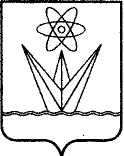 АДМИНИСТРАЦИЯЗАКРЫТОГО АДМИНИСТРАТИВНО – ТЕРРИТОРИАЛЬНОГО ОБРАЗОВАНИЯ  ГОРОДА ЗЕЛЕНОГОРСКА КРАСНОЯРСКОГО КРАЯП О С Т А Н О В Л Е Н И ЕАДМИНИСТРАЦИЯЗАКРЫТОГО АДМИНИСТРАТИВНО – ТЕРРИТОРИАЛЬНОГО ОБРАЗОВАНИЯ  ГОРОДА ЗЕЛЕНОГОРСКА КРАСНОЯРСКОГО КРАЯП О С Т А Н О В Л Е Н И ЕАДМИНИСТРАЦИЯЗАКРЫТОГО АДМИНИСТРАТИВНО – ТЕРРИТОРИАЛЬНОГО ОБРАЗОВАНИЯ  ГОРОДА ЗЕЛЕНОГОРСКА КРАСНОЯРСКОГО КРАЯП О С Т А Н О В Л Е Н И ЕАДМИНИСТРАЦИЯЗАКРЫТОГО АДМИНИСТРАТИВНО – ТЕРРИТОРИАЛЬНОГО ОБРАЗОВАНИЯ  ГОРОДА ЗЕЛЕНОГОРСКА КРАСНОЯРСКОГО КРАЯП О С Т А Н О В Л Е Н И ЕАДМИНИСТРАЦИЯЗАКРЫТОГО АДМИНИСТРАТИВНО – ТЕРРИТОРИАЛЬНОГО ОБРАЗОВАНИЯ  ГОРОДА ЗЕЛЕНОГОРСКА КРАСНОЯРСКОГО КРАЯП О С Т А Н О В Л Е Н И Е13.12.2019г. Зеленогорскг. Зеленогорск№219-п1.Наименование муниципальной программыМуниципальное имущество и земельные ресурсы города Зеленогорска (далее – муниципальная программа)2.Основания для разработки программыПеречень муниципальных программ города Зеленогорска, утвержденный постановлением Администрации ЗАТО г. Зеленогорска от 22.08.2019 № 147-п3.Ответственный исполнитель муниципальной программыКомитет по управлению имуществом Администрации ЗАТО г. Зеленогорска (далее – КУМИ)4.Соисполнители муниципальной программыМуниципальное казенное учреждение «Центр учета городских земель» (далее – МКУ ЦУГЗ);5.Перечень подпрограмм и отдельных мероприятий муниципальной программы (при наличии)1. Подпрограмма 1 «Управление муниципальным имуществом и использование земельных ресурсов» (далее - подпрограмма 1).2. Подпрограмма 2 «Обеспечение реализации муниципальной программы и прочие мероприятия в сфере земельно-имущественных отношений» (далее - подпрограмма 2). Отдельные мероприятия муниципальной программы отсутствуют.6.Цели муниципальной программыСоздание условий для эффективного управления муниципальным имуществом и рационального использования земельных ресурсов 7.Задачи муниципальной программыОбеспечение эффективного управления муниципальным имуществом, составляющим муниципальную казну города Зеленогорска (далее – имущество казны), а также рационального использования земельных участков, находящихся в муниципальной собственности, и земельных участков, государственная собственность на которые не разграничена (далее – земельные участки).Создание условий для эффективного и прозрачного управления муниципальным имуществом и земельными ресурсами города Зеленогорска в рамках выполнения установленных функций и полномочий8.Этапы и сроки реализации муниципальной программы01.01.2020 – 31.12.20229.Перечень целевых показателей и показателей результативности муниципальной программыПриведен в приложении № 1 к муниципальной программе10.Ресурсное обеспечение муниципальной программыОбщий объем бюджетных ассигнований на реализацию муниципальной программы за счет средств местного бюджета составляет 92 089,2 тыс. рублей, в том числе по годам:2020 год – 32 845,3 тыс. рублей;2021 год – 29 337,4 тыс. рублей;2022 год – 29 906,5 тыс. рублей;№ п/пНаименование цели, задач, целевых показателей, показателей результативности Единица
измеренияИсточник 
информации2018 год2019 год2020 год2021 год2022 год1.Цель: Создание условий для эффективного управления муниципальным имуществом и рационального использования земельных ресурсов Цель: Создание условий для эффективного управления муниципальным имуществом и рационального использования земельных ресурсов Цель: Создание условий для эффективного управления муниципальным имуществом и рационального использования земельных ресурсов Цель: Создание условий для эффективного управления муниципальным имуществом и рационального использования земельных ресурсов Цель: Создание условий для эффективного управления муниципальным имуществом и рационального использования земельных ресурсов Цель: Создание условий для эффективного управления муниципальным имуществом и рационального использования земельных ресурсов Цель: Создание условий для эффективного управления муниципальным имуществом и рационального использования земельных ресурсов Цель: Создание условий для эффективного управления муниципальным имуществом и рационального использования земельных ресурсов 1.1Целевой показатель 1:Соотношение доходов, поступивших в местный бюджет от управления имуществом казны, а также от использования земельных участков процентРешения Совета депутатов ЗАТО        г. Зеленогорска об исполнении местного бюджета, о местном бюджете на очередной финансовый год и плановый периодне менее 95не менее 95не менее 95не менее 95не менее 951.2.Целевой показатель 2:Доля объектов, составляющих имущество казны, управление и содержание которых обеспечено процентОтчет КУМИ о работене менее 95не менее95не менее 95не менее 95не менее 951.3.Целевой показатель 3:Доля рассмотренных заявлений о предварительном согласовании и (или) предоставлении земельных участков, предоставлении имущества казны во владение и (или) в пользованиепроцентОтчет КУМИ о работе1001001001001001.4.Целевой показатель 4:Соотношение объема землеустроительных и кадастровых работ к установленным плановым показателямпроцентОтчет КУМИ о работе не менее90не менее90не менее90не менее90не менее901.5.Целевой показатель 5:Уровень исполнения расходов, направленных на обеспечение деятельности КУМИ, МКУ ЦУГЗпроцентБухгалтерская отчетностьне менее 95не менее 95не менее 95не менее 95не менее 952.Задача 1: Обеспечение эффективного управления имуществом казны, а также рационального использования земельных участков  Задача 1: Обеспечение эффективного управления имуществом казны, а также рационального использования земельных участков  Задача 1: Обеспечение эффективного управления имуществом казны, а также рационального использования земельных участков  Задача 1: Обеспечение эффективного управления имуществом казны, а также рационального использования земельных участков  Задача 1: Обеспечение эффективного управления имуществом казны, а также рационального использования земельных участков  Задача 1: Обеспечение эффективного управления имуществом казны, а также рационального использования земельных участков  Задача 1: Обеспечение эффективного управления имуществом казны, а также рационального использования земельных участков  Задача 1: Обеспечение эффективного управления имуществом казны, а также рационального использования земельных участков  2.1.Подпрограмма 1 «Управление муниципальным имуществом и использование земельных ресурсов»Подпрограмма 1 «Управление муниципальным имуществом и использование земельных ресурсов»Подпрограмма 1 «Управление муниципальным имуществом и использование земельных ресурсов»Подпрограмма 1 «Управление муниципальным имуществом и использование земельных ресурсов»Подпрограмма 1 «Управление муниципальным имуществом и использование земельных ресурсов»Подпрограмма 1 «Управление муниципальным имуществом и использование земельных ресурсов»Подпрограмма 1 «Управление муниципальным имуществом и использование земельных ресурсов»Подпрограмма 1 «Управление муниципальным имуществом и использование земельных ресурсов»2.1.1.Показатель результативности 1:Размер неналоговых доходов, поступивших в местный бюджет в результате управления имуществом казны, а также использования земельных участковтысяч рублей
Решения Советадепутатов ЗАТО г. Зеленогорска об исполнении местного бюджета, о местном бюджете на очередной финансовый год и плановый период48431,5540 453,037 503,938 465,439 078,02.1.2.Показатель результативности 2:Количество объектов, составляющих имущество казны, управление и содержание которых обеспеченоединицаОтчет КУМИ16151616162.1.3.Показатель результативности 3:Количество заключенных договоров аренды, безвозмездного пользования, иных договоров владения и (или) пользования имуществом казны и земельными участкамиединицаОтчет КУМИ6957517717717712.1.4.Показатель результативности 4:Количество объектов имущества казны, земельных участков, сведения о которых внесены в Единый государственный реестр недвижимостиединицаОтчет КУМИ20  202720203.Задача 2: Создание условий для эффективного и прозрачного управления муниципальным имуществом и земельными ресурсами города Зеленогорска в рамках выполнения установленных функций и полномочийЗадача 2: Создание условий для эффективного и прозрачного управления муниципальным имуществом и земельными ресурсами города Зеленогорска в рамках выполнения установленных функций и полномочийЗадача 2: Создание условий для эффективного и прозрачного управления муниципальным имуществом и земельными ресурсами города Зеленогорска в рамках выполнения установленных функций и полномочийЗадача 2: Создание условий для эффективного и прозрачного управления муниципальным имуществом и земельными ресурсами города Зеленогорска в рамках выполнения установленных функций и полномочийЗадача 2: Создание условий для эффективного и прозрачного управления муниципальным имуществом и земельными ресурсами города Зеленогорска в рамках выполнения установленных функций и полномочийЗадача 2: Создание условий для эффективного и прозрачного управления муниципальным имуществом и земельными ресурсами города Зеленогорска в рамках выполнения установленных функций и полномочийЗадача 2: Создание условий для эффективного и прозрачного управления муниципальным имуществом и земельными ресурсами города Зеленогорска в рамках выполнения установленных функций и полномочийЗадача 2: Создание условий для эффективного и прозрачного управления муниципальным имуществом и земельными ресурсами города Зеленогорска в рамках выполнения установленных функций и полномочий3.1.Подпрограмма 2 «Обеспечение реализации муниципальной программы и прочие мероприятия в сфере                           земельно-имущественных отношений»Подпрограмма 2 «Обеспечение реализации муниципальной программы и прочие мероприятия в сфере                           земельно-имущественных отношений»Подпрограмма 2 «Обеспечение реализации муниципальной программы и прочие мероприятия в сфере                           земельно-имущественных отношений»Подпрограмма 2 «Обеспечение реализации муниципальной программы и прочие мероприятия в сфере                           земельно-имущественных отношений»Подпрограмма 2 «Обеспечение реализации муниципальной программы и прочие мероприятия в сфере                           земельно-имущественных отношений»Подпрограмма 2 «Обеспечение реализации муниципальной программы и прочие мероприятия в сфере                           земельно-имущественных отношений»Подпрограмма 2 «Обеспечение реализации муниципальной программы и прочие мероприятия в сфере                           земельно-имущественных отношений»Подпрограмма 2 «Обеспечение реализации муниципальной программы и прочие мероприятия в сфере                           земельно-имущественных отношений»3.1.1.Показатель результативности 1:Количество проверок использования муниципального имущества единицаОтчет по Плану мероприятий по росту доходов, оптимизации расходов и совершенствованию долговой политики ЗАТО Зеленогорск (далее – Отчет по Плану)1251931962002003.1.2.Показатель результативности 2:Количество заседаний комиссии по контролю за поступлением платежей за использование имущества, находящегося в муниципальной собственности города ЗеленогорскаединицаОтчет по Плану12121212123.1.3.Показатель результативности 3:Количество претензий об уплате задолженности по арендной плате и исковых заявлений о взыскании задолженности по арендной плате единицаОтчет по Плану66210001000100010003.1.4.Показатель результативности 4:Доля исполненных бюджетных ассигнований, предусмотренных в муниципальной программе процентБухгалтерская отчетностьне менее 85не менее 85не менее 85не менее 85не менее 853.1.5Показатель результативности 5:Количество проверок в рамках муниципального земельного контроляпроцентЕжегодный план проведения плановых проверок в отношении физических и юридических лиц100100100100100№ п/пСтатус (муниципальная программа, подпрограмма, отдельное мероприятие программы)Наименование муниципальной программы, подпрограммы, отдельного мероприятия программыНаименованиеглавного распорядителя  средств местного бюджета(ГРБС)Код бюджетной классификацииКод бюджетной классификацииКод бюджетной классификацииКод бюджетной классификацииПланируемые объемы финансирования 
(тыс. руб.)Планируемые объемы финансирования 
(тыс. руб.)Планируемые объемы финансирования 
(тыс. руб.)Планируемые объемы финансирования 
(тыс. руб.)№ п/пСтатус (муниципальная программа, подпрограмма, отдельное мероприятие программы)Наименование муниципальной программы, подпрограммы, отдельного мероприятия программыНаименованиеглавного распорядителя  средств местного бюджета(ГРБС)ГРБСРзПрЦСРВР2020 год2021 год2022 годИтого за 2020-2022 годы1.Муниципальная программаМуниципальное имущество и земельные ресурсы города Зеленогорскавсего расходные обязательства по программе, в том числе:ХХ1500000000Х32845,3029337,4029906,5092089,201.Муниципальная программаМуниципальное имущество и земельные ресурсы города ЗеленогорскаКУМИ907ХХХ32845,3029337,4029906,5092089,201.1.Подпрограмма 1Управление муниципальным имуществом и использование земельных ресурсоввсего расходные обязательства по подпрограмме, в том числеХХ1510000000Х16310,8012802,9013372,0042485,701.1.Подпрограмма 1Управление муниципальным имуществом и использование земельных ресурсовКУМИ 907ХХХ16310,8012802,9013372,0042485,701.2.Подпрограмма 2Обеспечение реализации муниципальной программы и прочие мероприятия в сфере земельно-имущественных отношенийвсего расходные обязательства по подпрограмме, в том числе:ХХ1520000000Х16534,5016534,5016534,5049603,501.2.Подпрограмма 2Обеспечение реализации муниципальной программы и прочие мероприятия в сфере земельно-имущественных отношенийКУМИ907ХХХ16534,5016534,5016534,5049603,50№ п/пСтатус(программа, подпрограмма, отдельные мероприятия программы)Наименование муниципальной программы, подпрограммы программы, отдельного мероприятия программыИсточник финансированияПланируемые объемы финансирования (тыс. руб.)Планируемые объемы финансирования (тыс. руб.)Планируемые объемы финансирования (тыс. руб.)Планируемые объемы финансирования (тыс. руб.)№ п/пСтатус(программа, подпрограмма, отдельные мероприятия программы)Наименование муниципальной программы, подпрограммы программы, отдельного мероприятия программыИсточник финансирования2020 год2021 год2022 годИтого за 2020-2022 годы1.Муниципальная программаМуниципальное имущество и земельные ресурсы города ЗеленогорскаВсего                    32845,3029337,4029906,5092089,201.Муниципальная программаМуниципальное имущество и земельные ресурсы города Зеленогорскав том числе:       1.Муниципальная программаМуниципальное имущество и земельные ресурсы города Зеленогорскафедеральный бюджет 1.Муниципальная программаМуниципальное имущество и земельные ресурсы города Зеленогорскакраевой бюджет           1.Муниципальная программаМуниципальное имущество и земельные ресурсы города Зеленогорскаместный бюджет32845,3029337,4029906,5092089,201.Муниципальная программаМуниципальное имущество и земельные ресурсы города Зеленогорскавнебюджетные источники                 1.1.Подпрограмма 1Управление муниципальным имуществом и использование земельных ресурсовВсего                    16310,8012802,9013372,0042485,701.1.Подпрограмма 1Управление муниципальным имуществом и использование земельных ресурсовв том числе:             1.1.Подпрограмма 1Управление муниципальным имуществом и использование земельных ресурсовфедеральный бюджет 1.1.Подпрограмма 1Управление муниципальным имуществом и использование земельных ресурсовкраевой бюджет           1.1.Подпрограмма 1Управление муниципальным имуществом и использование земельных ресурсовместный бюджет16310,8012802,9013372,0042485,701.1.Подпрограмма 1Управление муниципальным имуществом и использование земельных ресурсоввнебюджетные источники 1.2.Подпрограмма 2Обеспечение реализации муниципальной программы и прочие мероприятия в сфере земельно-имущественных отношенийВсего                    16534,5016534,5016534,5049603,501.2.Подпрограмма 2Обеспечение реализации муниципальной программы и прочие мероприятия в сфере земельно-имущественных отношенийв том числе:             1.2.Подпрограмма 2Обеспечение реализации муниципальной программы и прочие мероприятия в сфере земельно-имущественных отношенийфедеральный бюджет 1.2.Подпрограмма 2Обеспечение реализации муниципальной программы и прочие мероприятия в сфере земельно-имущественных отношенийкраевой бюджет           1.2.Подпрограмма 2Обеспечение реализации муниципальной программы и прочие мероприятия в сфере земельно-имущественных отношенийместный бюджет16534,5016534,5016534,5049603,501.2.Подпрограмма 2Обеспечение реализации муниципальной программы и прочие мероприятия в сфере земельно-имущественных отношенийвнебюджетные источники                 1.Наименование подпрограммыУправление муниципальным имуществом и использование земельных ресурсов (далее – подпрограмма)2.Наименование муниципальной программы, в рамках которой реализуется подпрограммаМуниципальное имущество и земельные ресурсы                города Зеленогорска3.Исполнители подпрограммыКУМИ, МКУ ЦУГЗ4.Цель муниципальной
подпрограммыОбеспечение эффективного управления имуществом казны, а также рационального использования земельных участков 5.Задачи подпрограммы
 Вовлечение в хозяйственный оборот имущества казны и земельных участков, постановка на государственный кадастровый учет и регистрация права муниципальной собственности на выявленные бесхозяйные объекты, оптимизация состава имущества казны, обеспечение полноты и достоверности информации об имуществе казны и земельных участках. Обеспечение надлежащего содержания и сохранности имущества казны.6.Показатели результативностиподпрограммы  Размер неналоговых доходов, поступивших в местный бюджет в результате управления имуществом казны, а также использования земельных участков.2. Количество объектов, составляющих имущество казны, управление и содержание которых обеспечено.3. Количество заключенных договоров аренды, безвозмездного пользования, иных договоров владения и (или) пользования имуществом казны и земельными участками.4. Количество объектов имущества казны, земельных участков, сведения о которых внесены в Единый государственный реестр недвижимости.7.Сроки реализации подпрограммы01.01.2020 – 31.12.20228.Объемы и источники финансирования подпрограммы Общий объем бюджетных ассигнований на реализацию подпрограммы за счет средств местного бюджета составляет 42 485,7 тыс. рублей, в том числе по годам:2020 год – 16 310,8 тыс. рублей;2021 год – 12 802,9 тыс. рублей;2022 год – 13 372,0 тыс. рублей.Наименование показателейЕд. изм.2016 год2017 год2018 годАрендная плата за земельные участки, государственная собственность на которые не разграниченаТысяч рублей17 852,220 918,429126,5Арендная плата за земельные участки, находящиеся в собственности городских округовтысяч рублей2 874,65 179,14392,6Доходы от сдачи в аренду имущества казнытысяч рублей6 813,96 393,15630,1Доходы от доверительного управления имущества казнытысяч рублей6 356,86 621,54109,6ИТОГО33 897,539 112,143258,8Тенденция по снижению поступлений отдельных видов доходов вызвана рядом объективных причин, в том числе:- снижением спроса на имущество казны, свободное от прав третьих лиц, расторжение ранее заключенных договоров аренды, безвозмездного пользования имуществом казны и земельными участками (далее – договоры); - увеличение задолженности за пользование имуществом казны и земельными участками;- изменение кадастровой стоимости земельных участков, категории земель, вида разрешенного использования земельных участков;- введение процедур банкротства в отношении юридических лиц, являющихся арендаторами имущества казны и земельных участков.Несмотря на вышеизложенное, органы местного самоуправления города Зеленогорска в рамках реализации своих полномочий, определенных Земельным кодексом Российской Федерации (далее – ЗК РФ), Федеральным законом от 06.10.2003 № 131-ФЗ «Об общих принципах организации местного самоуправления в Российской Федерации», обязаны обеспечивать управление имуществом казны, а также использование земельных участков.Реализация вышеуказанных обязанностей осуществляется путем предоставления в аренду, безвозмездное пользование, доверительное управление, иное владение и (или) пользование имущества казны, свободного от прав третьих лиц, и земельных участков, что в свою очередь влечет за собой необходимость организации и обеспечения таких действий как:         - постановка на государственный кадастровый учет объектов имущества казны, вновь образуемых земельных участков в целях проведения аукционов на право заключения договоров аренды земельных участков в соответствии с Федеральным законом от 13.07.2015 № 218-ФЗ «О государственной регистрации недвижимости»;- оценка рыночной стоимости имущественного права пользования имуществом казны, а также рыночная оценка ежегодной арендной платы за пользование земельными участками в соответствии с Федеральным законом от 29.07.1998 № 135-ФЗ «Об оценочной деятельности в Российской Федерации».Финансовое обеспечение вышеуказанных действий позволит обеспечить предоставление в аренду, безвозмездное пользование, доверительное управление, а также иное владение и (или) пользование имущества казны, свободного от прав третьих лиц, и вовлечения в оборот неиспользуемых земельных участков.1.3. Одной из важнейших задач органов местного самоуправления          города Зеленогорска в сфере управления муниципальным имуществом и земельными участками является создание эффективной системы учета, которая бы консолидировала в себе полную и достоверную информацию о муниципальном имуществе и земельных участках, вовлеченных в оборот.           Для реализации данных целей осуществляется внедрение программного комплекса для учета земельных и имущественных отношений SAUMI, который призван устранить из работы КУМИ часть рутинных операций, значительно сократить время на построение всевозможных отчетов и в целом повысить эффективность работы КУМИ.1.4. Земля является одним из важнейших ресурсов развития и функционирования города и соответственно деятельность по вовлечению в хозяйственный оборот как можно большего количества земельных участков также является приоритетной деятельностью органов местного самоуправления г. Зеленогорска.   1.4.1. Одним из способов вовлечения земельных участков в хозяйственный оборот является образование земельных участков из земель, находящихся в государственной или муниципальной собственности, в целях организации аукционов на право заключения договоров аренды земельных участков. В этих целях осуществляются мероприятия по выявлению неиспользуемых земель и земельных участков, проводятся землеустроительные работы для постановки на государственный кадастровый учет вновь образованных земельных участков и рыночная оценка ежегодной арендной платы за пользование земельными участками.1.4.2. Муниципальный земельный контроль является инструментом для решения задачи повышения поступлений денежных средств в местный бюджет, так как одним из источников пополнения бюджета являются земельный налог и арендная плата за землю. Законно исчислять и собирать эти налоги можно только с учтенных в государственном кадастре недвижимости земельных участков. Основная задача муниципального земельного контроля – обеспечить соблюдение всеми должностными лицами, организациями и гражданами требований земельного законодательства для эффективного использования земельных ресурсов. Данный вид контроля способствует повышению эффективности использования земель, устраняя выявленные нарушения земельного законодательства.    1.5. Не менее важной является деятельность органов местного самоуправления г. Зеленогорска по обеспечению надлежащего содержания и сохранности имущества казны.По состоянию на 01.01.2019 недвижимое имущество казны составляет 29 972,78 кв. м, из которых предоставлено во владение и (или) в пользование 14 159,24 кв. м, в том числе:- 4 085,10 кв. м предоставлено в аренду;          - 4 891,34 кв. м передано в безвозмездное пользование; - 5182,80 кв. м передано в доверительное управление.Вместе с тем, в связи с отсутствием потенциальных арендаторов и иных пользователей, принятием в казну иных зданий и сооружений, расторжением договоров аренды имущества казны свободными остаются 15803,54 кв. м, что составляет 47,3% по отношению к общему количеству квадратных метров недвижимого имущества казны.Наличие имущества казны, свободного от прав третьих лиц, вызывает необходимость осуществления мероприятий по содержанию и обеспечению сохранности имущества казны за счет средств местного бюджета, до его передачи во владение и (или) в пользование в порядке, предусмотренном законодательством Российской Федерации. Указанные мероприятия включают в себя, в том числе оплату коммунальных услуг, расходов по охране, по обслуживанию пожарной сигнализации, по проведению текущих ремонтов и проведению аварийных работ, а также расходов по содержанию общего имущества в многоквартирных домах. Финансовое обеспечение вышеуказанных расходов обусловлено требованиями гражданского и жилищного законодательства и позволяет обеспечивать сохранение в надлежащем состоянии имущества казны до передачи его во владение и (или) в пользование третьим лицам либо до его отчуждения в порядке приватизации.   1.6. В соответствии со статьей 158 Жилищного кодекса Российской Федерации собственник жилых помещений обязан нести расходы на содержание принадлежащих ему помещений, а также участвовать в расходах на содержание общего имущества в многоквартирном доме соразмерно своей доле в праве общей собственности на это имущество путем внесения, в том числе взносов на капитальный ремонт.По состоянию на 01.01.2019 в муниципальной собственности находится 855 жилых помещений, предоставленных гражданам по договорам социального найма, обязанность по несению расходов по оплате взносов на капитальный ремонт которых возложена на муниципальное образование город Зеленогорск Красноярского края как собственника помещений.Финансовое обеспечение вышеуказанных расходов обусловлено требованиями жилищного законодательства.2. Цель, задачи, этапы, сроки выполненияи показатели результативности подпрограммы Целью подпрограммы является обеспечение эффективного управления имуществом казны, а также рационального использования земельных участков.         2.2. Для достижения указанной цели необходимо решить следующие задачи:          2.2.1. Вовлечение в хозяйственный оборот имущества казны и земельных участков, постановка на государственный кадастровый учет и регистрация права муниципальной собственности на выявленные бесхозяйные объекты, оптимизация состава имущества казны, обеспечение полноты и достоверности информации об имуществе казны и земельных участках.          2.2.2. Обеспечение надлежащего содержания и сохранности имущества казны.2.3. Выбор мероприятий подпрограммы обусловлен полномочиями органов местного самоуправления по решению вопросов местного значения, предусмотренных законодательством Российской Федерации.2.4. Исполнителем подпрограммы является КУМИ, функциями которого являются:-  организация и обеспечение проведения мероприятий подпрограммы в соответствии с требованиями законодательства Российской Федерации;- обеспечение достижения поставленной цели подпрограммы с указанными прогнозируемыми значениями показателей результативности на весь период действия подпрограммы;- контроль за реализацией подпрограммы.2.5. Реализация мероприятий подпрограммы осуществляется на постоянной основе в период с 01.01.2020 по 31.12.2022. В силу решаемых в рамках подпрограммы задач этапы реализации подпрограммы не выделяются.2.6. Оценка реализации подпрограммы будет производиться по следующим показателям результативности:- размер неналоговых доходов, поступивших в местный бюджет в результате управления имуществом казны, а также от использования земельных участков;- количество объектов, составляющих имущество казны, управление и содержание которых обеспечено;- количество заключенных договоров аренды, безвозмездного пользования, иных договоров владения и (или) пользования имуществом казны и земельными участками;- количество объектов имущества казны, земельных участков, сведения о которых внесены в Единый государственный реестр недвижимости.3. Механизм реализации подпрограммы          3.1. Главным распорядителем средств местного бюджета, предусмотренных на реализацию подпрограммы, является КУМИ.         3.2. Реализацию мероприятий подпрограммы осуществляют КУМИ, МКУ ЦУГЗ.         3.3. Объем финансирования подпрограммы утверждается в составе местного бюджета на соответствующий финансовый год и на плановый период. При этом учитывается ход выполнения подпрограммных мероприятий и возможности местного бюджета.         3.4. Финансирование подпрограммы осуществляется путем выделения целевых назначений бюджетных ассигнований в той доле и объемах, в которых они определены системой подпрограммных мероприятий.         3.5. В рамках решения задач подпрограммы предусмотрена реализация следующих мероприятий:- проведение технической инвентаризации, оценки рыночной стоимости имущества казны и земельных участков, постановка на государственный кадастровый учет и государственная регистрация права муниципальной собственности;- мероприятия по землеустройству;- обеспечение содержания и сохранности имущества казны;- перечисление ежемесячных взносов в фонд капитального ремонта общего имущества в многоквартирных домах.         3.6. Мероприятия подпрограммы разработаны с учетом необходимости достижения цели подпрограммы и решения задач подпрограммы и реализуются в соответствии с требованиями Гражданского кодекса Российской Федерации, Земельного кодекса Российской Федерации, Жилищного кодекса Российской Федерации, Федеральных законов от 29.07.1998 № 135-ФЗ «Об оценочной деятельности», от 18.06.2001 № 78-ФЗ «О землеустройстве», от 24.07.2007 № 221-ФЗ «О кадастровой деятельности», от 13.07.2015 № 218-ФЗ «О государственной регистрации недвижимости».          3.7. Для реализации подпрограммы КУМИ, МКУ ЦУГЗ осуществляют следующие действия:          - организацию и обеспечение проведения кадастровых, землеустроительных работ;          - обеспечение постановки на государственный кадастровый учет имущества казны и земельных участков;          - осуществление государственной регистрации права муниципальной собственности, обременений (ограничений) на имущество казны и земельные участки;          - организацию и проведение аукционов и конкурсов в отношении имущества казны;          -  организацию и проведение аукционов на право заключения договоров аренды земельных участков;          - контроль за состоянием имущества казны, свободного от прав третьих лиц;          - осуществление муниципального земельного контроля.4. Управление и контроль реализации подпрограммы Текущий контроль за ходом реализации подпрограммы осуществляется КУМИ посредством ежеквартального мониторинга реализации муниципальной программы в сроки и по форме, установленные Порядком формирования и реализации муниципальных программ, утвержденным постановлением Администрации ЗАТО г. Зеленогорска.Контроль за целевым и эффективным расходованием средств местного бюджета осуществляют органы государственного и муниципального финансового контроля.      5. Оценка социально-экономической эффективности подпрограммы5.1.	Ожидаемыми социально-экономическими результатами решения задач подпрограммы являются:    - получение доходов от управления имуществом казны, а также от использования земельных участков;    - обеспечение надлежащего содержания и сохранности имущества казны;    - вовлечение в хозяйственный оборот имущества казны, свободного от прав третьих лиц, земельных участков;    - эффективная реализация подпрограммы.6. Система мероприятий подпрограммы Перечень мероприятий подпрограммы с указанием объемов средств на их реализацию и ожидаемых результатов приведен в приложении к настоящей подпрограмме.№ п/пНаименование цели, задач, мероприятий подпрограммыНаименованиеглавного распорядителя средств местного бюджета(ГРБС)Код бюджетной классификацииКод бюджетной классификацииКод бюджетной классификацииКод бюджетной классификацииРасходы 
(тыс. руб.)Расходы 
(тыс. руб.)Расходы 
(тыс. руб.)Расходы 
(тыс. руб.)Ожидаемый результат от реализации подпрограммного мероприятия (в натуральном выражении)№ п/пНаименование цели, задач, мероприятий подпрограммыНаименованиеглавного распорядителя средств местного бюджета(ГРБС)ГРБСРзПрЦСРВР2020 год2021 год2022годИтого на 2020-2022 годыОжидаемый результат от реализации подпрограммного мероприятия (в натуральном выражении)1.Цель: Обеспечение эффективного управления имуществом казны, а также рационального использования земельных участковЦель: Обеспечение эффективного управления имуществом казны, а также рационального использования земельных участковЦель: Обеспечение эффективного управления имуществом казны, а также рационального использования земельных участковЦель: Обеспечение эффективного управления имуществом казны, а также рационального использования земельных участковЦель: Обеспечение эффективного управления имуществом казны, а также рационального использования земельных участковЦель: Обеспечение эффективного управления имуществом казны, а также рационального использования земельных участковЦель: Обеспечение эффективного управления имуществом казны, а также рационального использования земельных участковЦель: Обеспечение эффективного управления имуществом казны, а также рационального использования земельных участковЦель: Обеспечение эффективного управления имуществом казны, а также рационального использования земельных участковЦель: Обеспечение эффективного управления имуществом казны, а также рационального использования земельных участковЦель: Обеспечение эффективного управления имуществом казны, а также рационального использования земельных участков1.1.Задача 1: Вовлечение в хозяйственный оборот имущества казны и земельных участков, постановка на государственный кадастровый учет и регистрация права муниципальной собственности на выявленные бесхозяйные объекты, оптимизация состава имущества казны, обеспечение полноты и достоверности информации об имуществе казны и земельных участкахЗадача 1: Вовлечение в хозяйственный оборот имущества казны и земельных участков, постановка на государственный кадастровый учет и регистрация права муниципальной собственности на выявленные бесхозяйные объекты, оптимизация состава имущества казны, обеспечение полноты и достоверности информации об имуществе казны и земельных участкахЗадача 1: Вовлечение в хозяйственный оборот имущества казны и земельных участков, постановка на государственный кадастровый учет и регистрация права муниципальной собственности на выявленные бесхозяйные объекты, оптимизация состава имущества казны, обеспечение полноты и достоверности информации об имуществе казны и земельных участкахЗадача 1: Вовлечение в хозяйственный оборот имущества казны и земельных участков, постановка на государственный кадастровый учет и регистрация права муниципальной собственности на выявленные бесхозяйные объекты, оптимизация состава имущества казны, обеспечение полноты и достоверности информации об имуществе казны и земельных участкахЗадача 1: Вовлечение в хозяйственный оборот имущества казны и земельных участков, постановка на государственный кадастровый учет и регистрация права муниципальной собственности на выявленные бесхозяйные объекты, оптимизация состава имущества казны, обеспечение полноты и достоверности информации об имуществе казны и земельных участкахЗадача 1: Вовлечение в хозяйственный оборот имущества казны и земельных участков, постановка на государственный кадастровый учет и регистрация права муниципальной собственности на выявленные бесхозяйные объекты, оптимизация состава имущества казны, обеспечение полноты и достоверности информации об имуществе казны и земельных участкахЗадача 1: Вовлечение в хозяйственный оборот имущества казны и земельных участков, постановка на государственный кадастровый учет и регистрация права муниципальной собственности на выявленные бесхозяйные объекты, оптимизация состава имущества казны, обеспечение полноты и достоверности информации об имуществе казны и земельных участкахЗадача 1: Вовлечение в хозяйственный оборот имущества казны и земельных участков, постановка на государственный кадастровый учет и регистрация права муниципальной собственности на выявленные бесхозяйные объекты, оптимизация состава имущества казны, обеспечение полноты и достоверности информации об имуществе казны и земельных участкахЗадача 1: Вовлечение в хозяйственный оборот имущества казны и земельных участков, постановка на государственный кадастровый учет и регистрация права муниципальной собственности на выявленные бесхозяйные объекты, оптимизация состава имущества казны, обеспечение полноты и достоверности информации об имуществе казны и земельных участкахЗадача 1: Вовлечение в хозяйственный оборот имущества казны и земельных участков, постановка на государственный кадастровый учет и регистрация права муниципальной собственности на выявленные бесхозяйные объекты, оптимизация состава имущества казны, обеспечение полноты и достоверности информации об имуществе казны и земельных участкахЗадача 1: Вовлечение в хозяйственный оборот имущества казны и земельных участков, постановка на государственный кадастровый учет и регистрация права муниципальной собственности на выявленные бесхозяйные объекты, оптимизация состава имущества казны, обеспечение полноты и достоверности информации об имуществе казны и земельных участках1.1.1.Проведение независимой оценки имущества для определения его рыночной стоимости в целях признания граждан малоимущими и предоставления им жилых помещений по договорам социального наймаКУМИ9070113151008765024440,040,040,0120,0Проведение независимой оценки имущества для определения его рыночной стоимости в целях признания граждан малоимущими и предоставления им жилых помещений по договорам социального найма не менее 3 ежегодно№ п/пНаименование цели, задач, мероприятий подпрограммыНаименованиеглавного распорядителя средств местного бюджета(ГРБС)Код бюджетной классификацииКод бюджетной классификацииКод бюджетной классификацииКод бюджетной классификацииРасходы 
(тыс. руб.)Расходы 
(тыс. руб.)Расходы 
(тыс. руб.)Расходы 
(тыс. руб.)Ожидаемый результат от реализации подпрограммногомероприятия(в натуральном выражении)№ п/пНаименование цели, задач, мероприятий подпрограммыНаименованиеглавного распорядителя средств местного бюджета(ГРБС)ГРБСРзПрЦСРВР2020 год2021 год2022годИтого на 2020-2022 годыОжидаемый результат от реализации подпрограммногомероприятия(в натуральном выражении)1.1.2.Проведение технической инвентаризации, оценки рыночной стоимости имущества казны и земельных участков, постановка на государственный кадастровый учет и государственная регистрация права муниципальной собственности КУМИЦУГЗ9079070113011315100876901510087690244244200,0100,0200,0100,0200,0100,0900,0Обеспечение проведения работ по технической инвентаризации, оказания услуг по оценке рыночной стоимости, по постановке на государственный кадастровый учет не менее 30 объектов недвижимого имущества казны, ежегодно1.1.3.Мероприятия по землеустройству и землепользованиюКУМИ907041215100808102444666,3730,8730,86127,9Проведение работ по землеустройст-ву и землепользо-ванию в отноше- нии не менее 20 земельных участков, ежегодно№ п/пНаименование цели, задач, мероприятий подпрограммыНаименованиеглавного распорядителя средств местного бюджета(ГРБС)Код бюджетной классификацииКод бюджетной классификацииКод бюджетной классификацииКод бюджетной классификацииРасходы 
(тыс. руб.)Расходы 
(тыс. руб.)Расходы 
(тыс. руб.)Расходы 
(тыс. руб.)Ожидаемый результат от реализации подпрограммногомероприятия(в натуральном выражении)№ п/пНаименование цели, задач, мероприятий подпрограммыНаименованиеглавного распорядителя средств местного бюджета(ГРБС)ГРБСРзПрЦСРВР2020 год2021 год2022годИтого на 2020-2022 годыОжидаемый результат от реализации подпрограммногомероприятия(в натуральном выражении)1.2.Задача 2: Обеспечение надлежащего содержания и сохранности имущества казныЗадача 2: Обеспечение надлежащего содержания и сохранности имущества казныЗадача 2: Обеспечение надлежащего содержания и сохранности имущества казныЗадача 2: Обеспечение надлежащего содержания и сохранности имущества казныЗадача 2: Обеспечение надлежащего содержания и сохранности имущества казныЗадача 2: Обеспечение надлежащего содержания и сохранности имущества казныЗадача 2: Обеспечение надлежащего содержания и сохранности имущества казныЗадача 2: Обеспечение надлежащего содержания и сохранности имущества казныЗадача 2: Обеспечение надлежащего содержания и сохранности имущества казныЗадача 2: Обеспечение надлежащего содержания и сохранности имущества казныЗадача 2: Обеспечение надлежащего содержания и сохранности имущества казны1.2.1.Обеспечение содержания и сохранности имущества казны КУМИ 907011315100876702446605,36605,36605,319815,9Заключение 49 муниципальных контрактов по обеспечению содержания и сохранности имущества казны, ежегодно1.2.2.  Перечисление ежемесячных взносов в фонд капитального ремонта общего имущества в многоквартирных  домахКУМИ 907050115100801202444699,25126,85695,915521,9Осуществление взносов в отношении не менее 800 помещений,ежегодно2.В том числе по ГРБС: КУМИВ том числе по ГРБС: КУМИ16310,812802,913372,042485,72.1.КУМИХХХХ16210,812702,913272,042185,72.2.МКУ ЦУГЗХХХХ100,0100,0100,0300,01.Наименование муниципальной подпрограммыОбеспечение реализации муниципальной программы и прочие мероприятия в сфере земельно-имущественных отношений (далее – подпрограмма 2)2.Наименование муниципальной программы, в рамках которой реализуется подпрограммаМуниципальное имущество и земельные ресурсы города Зеленогорска 3.Исполнители подпрограммыКУМИ, МКУ ЦУГЗ4.Цель 
подпрограммыСоздание условий для эффективного и прозрачного управления муниципальным имуществом и земельными ресурсами города Зеленогорска в рамках выполнения установленных функций и полномочий5.Задачи подпрограммыПовышение эффективности исполнения функций и полномочий в сфере земельно-имущественных отношений6.Показатели результативности подпрограммы1. Количество проверок использования муниципального имущества.2. Количество заседаний комиссии по контролю за поступлением платежей за использование имущества, находящегося в муниципальной собственности города Зеленогорска.3. Количество претензий об уплате задолженности по арендной плате и исковых заявлений о взыскании задолженности по арендной плате.4. Доля исполненных бюджетных ассигнований, предусмотренных в муниципальной программе.7.Сроки реализации подпрограммы01.01.2020 – 31.12.20228.Объемы и источники финансирования подпрограммы Общий объем бюджетных ассигнований на реализацию подпрограммы за счет средств местного бюджета составляет 49 603,5 тыс. рублей, в том числе по годам:2020 год – 16 534,5 тыс. рублей;2021 год – 16 534,5 тыс. рублей;2022 год – 16 534,5 тыс. рублей;№ п/пНаименование цели, задач, мероприятий подпрограммыНаименование ГРБСКод бюджетной классификацииКод бюджетной классификацииКод бюджетной классификацииКод бюджетной классификацииРасходы 
(тыс. руб.)Расходы 
(тыс. руб.)Расходы 
(тыс. руб.)Расходы 
(тыс. руб.)Ожидаемый результат от реализации подпрограммного мероприятия (в натуральном выражении)№ п/пНаименование цели, задач, мероприятий подпрограммыНаименование ГРБСГРБСРзПрЦСРВР2020 год2021год2022 годИтого 2020-2022 ггОжидаемый результат от реализации подпрограммного мероприятия (в натуральном выражении)1.Цель: Создание условий для эффективного и прозрачного управления муниципальным имуществом и земельными ресурсами города Зеленогорска в рамках выполнения установленных функций и полномочий Цель: Создание условий для эффективного и прозрачного управления муниципальным имуществом и земельными ресурсами города Зеленогорска в рамках выполнения установленных функций и полномочий Цель: Создание условий для эффективного и прозрачного управления муниципальным имуществом и земельными ресурсами города Зеленогорска в рамках выполнения установленных функций и полномочий Цель: Создание условий для эффективного и прозрачного управления муниципальным имуществом и земельными ресурсами города Зеленогорска в рамках выполнения установленных функций и полномочий Цель: Создание условий для эффективного и прозрачного управления муниципальным имуществом и земельными ресурсами города Зеленогорска в рамках выполнения установленных функций и полномочий Цель: Создание условий для эффективного и прозрачного управления муниципальным имуществом и земельными ресурсами города Зеленогорска в рамках выполнения установленных функций и полномочий Цель: Создание условий для эффективного и прозрачного управления муниципальным имуществом и земельными ресурсами города Зеленогорска в рамках выполнения установленных функций и полномочий Цель: Создание условий для эффективного и прозрачного управления муниципальным имуществом и земельными ресурсами города Зеленогорска в рамках выполнения установленных функций и полномочий Цель: Создание условий для эффективного и прозрачного управления муниципальным имуществом и земельными ресурсами города Зеленогорска в рамках выполнения установленных функций и полномочий Цель: Создание условий для эффективного и прозрачного управления муниципальным имуществом и земельными ресурсами города Зеленогорска в рамках выполнения установленных функций и полномочий Цель: Создание условий для эффективного и прозрачного управления муниципальным имуществом и земельными ресурсами города Зеленогорска в рамках выполнения установленных функций и полномочий 1.1.Задача 1: Повышение эффективности исполнения функций и полномочий в сфере земельно-имущественных отношенийЗадача 1: Повышение эффективности исполнения функций и полномочий в сфере земельно-имущественных отношенийЗадача 1: Повышение эффективности исполнения функций и полномочий в сфере земельно-имущественных отношенийЗадача 1: Повышение эффективности исполнения функций и полномочий в сфере земельно-имущественных отношенийЗадача 1: Повышение эффективности исполнения функций и полномочий в сфере земельно-имущественных отношенийЗадача 1: Повышение эффективности исполнения функций и полномочий в сфере земельно-имущественных отношенийЗадача 1: Повышение эффективности исполнения функций и полномочий в сфере земельно-имущественных отношенийЗадача 1: Повышение эффективности исполнения функций и полномочий в сфере земельно-имущественных отношенийЗадача 1: Повышение эффективности исполнения функций и полномочий в сфере земельно-имущественных отношенийЗадача 1: Повышение эффективности исполнения функций и полномочий в сфере земельно-имущественных отношенийЗадача 1: Повышение эффективности исполнения функций и полномочий в сфере земельно-имущественных отношений1.1.1.Руководство и управление в сфере установленных функцийКУМИ90701131520080210Х10971,310971,310971,332913,9- количество проверок использования муниципального имущества не менее 193, ежегодно;- количество заседаний комиссии по контролю за поступлением платежей за использование муниципального имущества не менее 12 ежегодно;- количество претензий об уплате задолжен-ности по арендной плате и исковых заявлений о взыскании задолженности по арендной плате не менее 1000, ежегодно;- доля исполненных бюджетных ассигнований, предусмотренных в муници-пальной программе, не менее 85 процентов1.1.1.Руководство и управление в сфере установленных функцийКУМИ907011315200802101217220,27220,27220,221660,6- количество проверок использования муниципального имущества не менее 193, ежегодно;- количество заседаний комиссии по контролю за поступлением платежей за использование муниципального имущества не менее 12 ежегодно;- количество претензий об уплате задолжен-ности по арендной плате и исковых заявлений о взыскании задолженности по арендной плате не менее 1000, ежегодно;- доля исполненных бюджетных ассигнований, предусмотренных в муници-пальной программе, не менее 85 процентов1.1.1.Руководство и управление в сфере установленных функцийКУМИ90701131520080210122110,0110,0110,0330,0- количество проверок использования муниципального имущества не менее 193, ежегодно;- количество заседаний комиссии по контролю за поступлением платежей за использование муниципального имущества не менее 12 ежегодно;- количество претензий об уплате задолжен-ности по арендной плате и исковых заявлений о взыскании задолженности по арендной плате не менее 1000, ежегодно;- доля исполненных бюджетных ассигнований, предусмотренных в муници-пальной программе, не менее 85 процентов1.1.1.Руководство и управление в сфере установленных функцийКУМИ907011315200802101292180,52180,52180,56541,5- количество проверок использования муниципального имущества не менее 193, ежегодно;- количество заседаний комиссии по контролю за поступлением платежей за использование муниципального имущества не менее 12 ежегодно;- количество претензий об уплате задолжен-ности по арендной плате и исковых заявлений о взыскании задолженности по арендной плате не менее 1000, ежегодно;- доля исполненных бюджетных ассигнований, предусмотренных в муници-пальной программе, не менее 85 процентов1.1.1.Руководство и управление в сфере установленных функцийКУМИ907011315200802102441460,61460,61460,64381,8- количество проверок использования муниципального имущества не менее 193, ежегодно;- количество заседаний комиссии по контролю за поступлением платежей за использование муниципального имущества не менее 12 ежегодно;- количество претензий об уплате задолжен-ности по арендной плате и исковых заявлений о взыскании задолженности по арендной плате не менее 1000, ежегодно;- доля исполненных бюджетных ассигнований, предусмотренных в муници-пальной программе, не менее 85 процентов1.1.2.Обеспечение деятельности МКУ ЦУГЗКУМИ90704121520080610Х5563,25563,25563,216689,6- количество проверок использования муниципального имущества не менее 193, ежегодно;- количество заседаний комиссии по контролю за поступлением платежей за использование муниципального имущества не менее 12 ежегодно;- количество претензий об уплате задолжен-ности по арендной плате и исковых заявлений о взыскании задолженности по арендной плате не менее 1000, ежегодно;- доля исполненных бюджетных ассигнований, предусмотренных в муници-пальной программе, не менее 85 процентов1.1.2.Обеспечение деятельности МКУ ЦУГЗКУМИ907041215200806101113030,33030,33030,39090,9- количество проверок использования муниципального имущества не менее 193, ежегодно;- количество заседаний комиссии по контролю за поступлением платежей за использование муниципального имущества не менее 12 ежегодно;- количество претензий об уплате задолжен-ности по арендной плате и исковых заявлений о взыскании задолженности по арендной плате не менее 1000, ежегодно;- доля исполненных бюджетных ассигнований, предусмотренных в муници-пальной программе, не менее 85 процентов1.1.2.Обеспечение деятельности МКУ ЦУГЗКУМИ9070412152008061011210,010,010,030,0- количество проверок использования муниципального имущества не менее 193, ежегодно;- количество заседаний комиссии по контролю за поступлением платежей за использование муниципального имущества не менее 12 ежегодно;- количество претензий об уплате задолжен-ности по арендной плате и исковых заявлений о взыскании задолженности по арендной плате не менее 1000, ежегодно;- доля исполненных бюджетных ассигнований, предусмотренных в муници-пальной программе, не менее 85 процентов1.1.2.Обеспечение деятельности МКУ ЦУГЗКУМИ90704121520080610119915,2915,2915,22745,6- количество проверок использования муниципального имущества не менее 193, ежегодно;- количество заседаний комиссии по контролю за поступлением платежей за использование муниципального имущества не менее 12 ежегодно;- количество претензий об уплате задолжен-ности по арендной плате и исковых заявлений о взыскании задолженности по арендной плате не менее 1000, ежегодно;- доля исполненных бюджетных ассигнований, предусмотренных в муници-пальной программе, не менее 85 процентов1.1.2.Обеспечение деятельности МКУ ЦУГЗКУМИ907041215200806102441607,71607,71607,74823,1- количество проверок использования муниципального имущества не менее 193, ежегодно;- количество заседаний комиссии по контролю за поступлением платежей за использование муниципального имущества не менее 12 ежегодно;- количество претензий об уплате задолжен-ности по арендной плате и исковых заявлений о взыскании задолженности по арендной плате не менее 1000, ежегодно;- доля исполненных бюджетных ассигнований, предусмотренных в муници-пальной программе, не менее 85 процентов2. Всего, в том числе по ГРБС: Всего, в том числе по ГРБС:16534,516534,516534,549603,52.1  КУМИКУМИХХХХ16534,516534,516534,549603,5